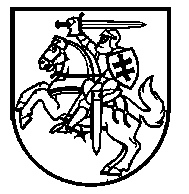 Lietuvos Respublikos VyriausybėnutarimasDĖL LIETUVOS RESPUBLIKOS MOKSLO IR STUDIJŲ ĮSTATYMO NR. XI-242 721 STRAIPSNIO PAKEITIMO ĮSTATYMO PROJEKTO IR LIETUVOS RESPUBLIKOS MOKSLO IR STUDIJŲ ĮSTATYMO NR. XI-242 4, 10, 11, 15, 27, 28, 35, 38, 39, 48, 52, 53, 56, 58, 60, 65, 66, 67, 69, 71, 72, 721, 73, 753, 77, 85 STRAIPSNIŲ PAKEITIMO IR ĮSTATYMO PAPILDYMO 641 STRAIPSNIU ĮSTATYMO NR. XIV-1257 24 STRAIPSNIO PAKEITIMO ĮSTATYMO PROJEKTO PATEIKIMO LIETUVOS RESPUBLIKOS SEIMUI2022 m. spalio 7 d. Nr. 1008VilniusLietuvos Respublikos Vyriausybė nutaria:1. Pritarti Lietuvos Respublikos mokslo ir studijų įstatymo Nr. XI-242 721 straipsnio pakeitimo įstatymo, Lietuvos Respublikos mokslo ir studijų įstatymo Nr. XI-242 4, 10, 11, 15, 27, 28, 35, 38, 39, 48, 52, 53, 56, 58, 60, 65, 66, 67, 69, 71, 72, 721, 73, 753, 77, 85 straipsnių pakeitimo ir įstatymo papildymo 641 straipsniu įstatymo Nr. XIV-1257 24 straipsnio pakeitimo įstatymo projektams ir pateikti juos Lietuvos Respublikos Seimui. 2. Atsižvelgdama į tai, kad šio nutarimo 1 punkte nurodytais įstatymo projektais sprendžiamas klausimas, kuriuo siekiama užtikrinti svarbius visuomenės interesus ir sudaryti teisines prielaidas darbo užmokesčiui didinti valstybiniuose mokslinių tyrimų institutuose dirbantiems mokslo darbuotojams ir kitiems tyrėjams nuo 2023 m. sausio 1 d., prašyti Lietuvos Respublikos Seimą šio nutarimo 1 punkte nurodytus įstatymo projektus svarstyti skubos tvarka.3. Įgalioti švietimo, mokslo ir sporto ministrę Jurgitą Šiugždinienę, o jai negalint dalyvauti – švietimo, mokslo ir sporto viceministrą Gintautą Jakštą atstovauti Lietuvos Respublikos Vyriausybei, svarstant nurodytus įstatymų projektus Seime. Jeigu švietimo, mokslo ir sporto viceministras Gintautas Jakštas negali dalyvauti, Vyriausybei atstovauja švietimo, mokslo ir sporto viceministrė Agnė Kudarauskienė.Ministrė Pirmininkė		Ingrida ŠimonytėKultūros ministras, pavaduojantis švietimo, mokslo ir sporto ministrą		Simonas Kairys